食育ソムリエオリジナルエプロン　注文書【ご注文方法】①上記をご記入の上、本用紙をＦＡＸもしくは必要事項を書いてメールしてください。ＦＡＸ：日本協同組合連携機構　協同組合連携部　03-3268-8761メール：somurie@japan.coop②注文金額を下記の口座に振り込んでください（振込手数料はご負担ください）。③入金を確認後、宅急便もしくはゆうメール等で発送します。お問い合わせは　一般社団法人日本協同組合連携機構　食育食農支援チーム山本加藤　　　　　　　　〒162-0826東京都新宿区市谷船河原町11番地　　　　　　　　　電話：03-6280-7326　　ﾒｰﾙ：somurie@japan.coopお名前お名前所属認定番号（左づめ）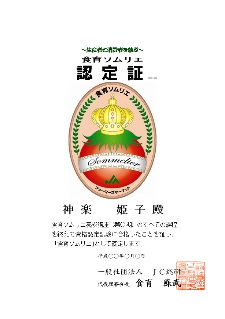 認定番号は、認定証の上部に印刷されています。生産者コースの方は最初のアルファベットも含めてご記入ください。印刷されていない方、わからない方は空欄でお送りください。認定番号（左づめ）認定番号は、認定証の上部に印刷されています。生産者コースの方は最初のアルファベットも含めてご記入ください。印刷されていない方、わからない方は空欄でお送りください。認定番号（左づめ）認定番号は、認定証の上部に印刷されています。生産者コースの方は最初のアルファベットも含めてご記入ください。印刷されていない方、わからない方は空欄でお送りください。電話番号　電話番号　電話番号　注文内容　　　　　　　　　　　　　　　　　　　　　　　　注文内容　　　　　　　　　　　　　　　　　　　　　　　　注文内容　　　　　　　　　　　　　　　　　　　　　　　　注文数量　　　　　　　　　　　　枚　　　　　　　　　　　　枚注文金額3,000円×　　　枚＝　　　　　　　円3,000円×　　　枚＝　　　　　　　円